Supplemental Figure 1. SYTO 9 signal after 2.5, 5, or 10 mg/L ClO2 treatment for 5, 10, or 15 min compared to control treatments. 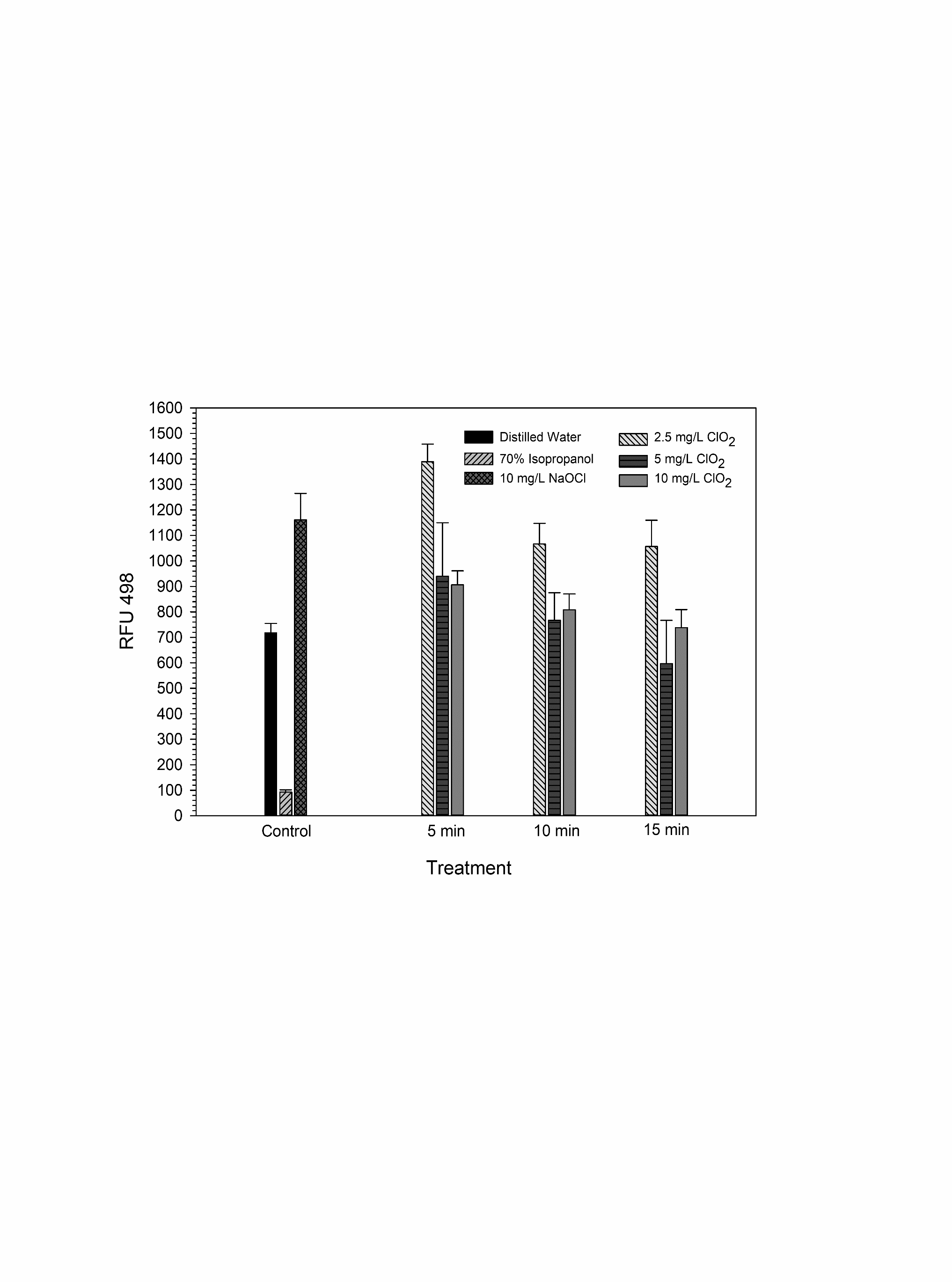 Supplemental Figure 2. Propidium iodide signal after 2.5, 5, or 10 mg/L ClO2 treatment for 5, 10, or 15 min compared to control treatments.  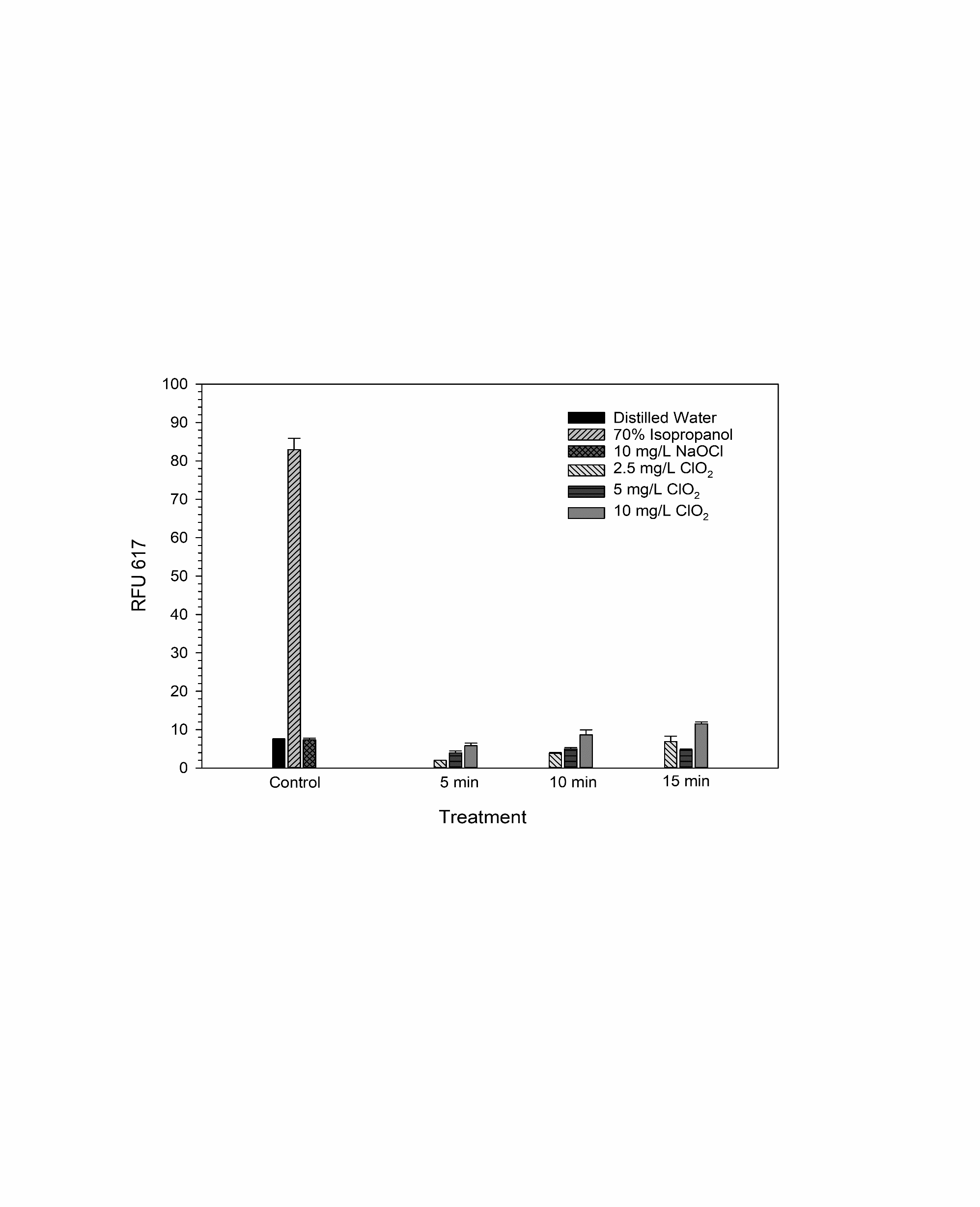 